CARNET DE BORD DE MON VOYAGEIntitulé du voyage : Réguler les attitudes et comportementsFinalités du voyage : Le voyage va vous permettre de prendre connaissance des techniques pour adopter une posture éthique et exemplaire lors d’une formation auprès des stagiaires. Il vous permettra également de voir par quels moyens le formateur peut faciliter l’acceptation des règles au sein de sa formation, permettant ainsi de réguler les comportements inadaptés. IntroductionCe document est un carnet de bord de la formation. Vous pouvez l’utiliser ou non selon votre choix, en remplissant tout à partie du document. Il est destiné à vous aider tout au long de la formation.Pourquoi utiliser ce carnet de bord ?Ce carnet de bord peut vous aider à réussir votre formation. Il s’agit d’un outil simple que vous pouvez utiliser pour fixer et mémoriser les notions abordées et favoriser le développement de nouvelles compétences dans votre activité. Il évoque les ressources mobilisées au cours du voyage. Parfois, d’autres fiches sont rendues disponibles au cours du voyage, vous permettant de compléter ce livret. Au besoin, des espaces pour vos notes personnelles peuvent être complétés par vos soins.Comment l’utiliser ?Il va vous aider à :Vous organiser pour suivre votre parcours dans de bonnes conditions,Evaluer vos progrès,Mémoriser et tracer les éléments importants du module,Prendre du recul sur votre formation,Transposer dans votre activité les compétences que vous avez acquises dans ce parcours. Il vous est conseillé de l’utiliser après chaque séquence et remplissant la page dédiée.
Tout au long de votre voyage, vous pourrez compléter et consulter ce carnet de bord, le complice vous y invitera lorsque ce sera nécessaire.  Imprimez ce document et gardez-le sous la main tout au long de ce voyage afin de la compléter au fur et à mesure. Avant le départPetites réflexions introspectives Quels sont mes représentations ou impressions des objectifs du module à la lecture de l’intitulé :Mes objectifs pour ce voyage Listez-les en les hiérarchisant du plus important vers le moins important.1/2/3/4/Je m’évalue à prioriPour mesurer votre progression durant ce voyage, il faut vous interroger sur votre situation en ce début de voyage. Pour cela, estimer les compétences qui correspondent à votre niveau en ce début de formation :Je m’organiseUne des clés de la réussite de votre voyage, c’est votre capacité à vous organiser. 
Et pour bien s’organiser il faut planifier !Le tableau suivant reprend la structure des séquences du voyage. Vous êtes invités à indiquer à quelle date vous pensez réaliser ces activités et les inscrire dans votre agenda. Ensuite tout au long de votre parcours, vous devrez y inscrire à quelle date vous avez effectivement réalisé ces activités et le temps que vous y avez consacré.Pendant ma formationPour vous aider à suivre votre progression, pensez à renseigner les rubriques des tableaux ci-dessous. Ils vous seront utiles pour mémoriser et pour faire la synthèse de votre parcours.Séquence  1 : Introduction Repérer les principaux personnages en indiquant leurs prénoms et les éléments que vous en retenez.Séquence 2 : Adopter une posture éthique et exemplaireSéquence 3 : Faciliter l'acceptation des règles de l'institution et du groupe Séquence 4 : Réguler les comportements inappropriésAprès ma formationJ’évalue mes progrès en cette fin de formationCette rubrique a pour objectif de vous donner du recul sur votre formation et d’analyser vos progrès.Pour commencer, reprenez l’évaluation au début de ce carnet et tracez une nouvelle ligne dans une autre couleur correspondant à votre situation actuelle. Quelles sont les compétences sur lesquelles vous devez encore progresser ?Comment allez-vous procéder ?Les apports du voyageCe que j’ai assimiléAprès quelques temps, revenez sur ce document et demandez-vous ce que vous avez assimilé de ce voyage. Vos réponses seront à comparer à vos représentations initiales, page 2.Voici la liste des ressources du voyage. Pour résumer, noter celles qui vous paraissent intéressante pour vous et votre pratique.Compétences travaillées dans ce  moduleJe pense que je ne maitrise pas du tout Je pense que je maitrise un peuJe pense que je maitrise assez bienJe pense que je maitrise très bienAdopter une posture éthique et exemplaireFaciliter l'acceptation des règles de l'institution et du groupe Réguler les comportements inappropriésSéquenceTitreDurée prévuePlanifié leRéalisé leTemps passé1Introduction15 min2Adopter une posture éthique et exemplaire30 min3Faciliter l'acceptation des règles de l'institution et du groupe 30 min4Réguler les comportements inappropriés30 min5Fin du voyage15 minPersonnagePrénomCe que je retiens de lui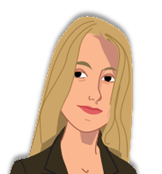 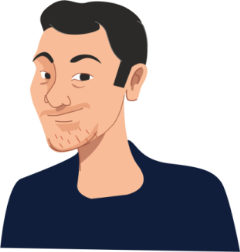 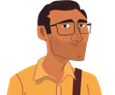 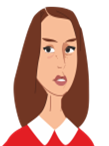 LE PROBLEME Quel est le problème que rencontre le formateur novice dans cette séquence ?LES CONSEILS de l’EXPERTQuels sont les principaux conseils du formateur expert apportés au formateur novice ?LE RÊVEDans son rêve, le formateur novice a mis en place une stratégie pour essayer de résoudre son problème. Décrivez ce qu’il a choisi de faire en quelques mots.MES BONS OUTILSAvez-vous repéré un ou des outils du wagon WIFI pour vos propres pratiques et pour quoi faire ?MES MOTS-CLESQuels mots clés retenez-vous de cette séquence ?LE PROBLEME Quel est le problème que rencontre le formateur novice dans cette séquence ?LES CONSEILS de l’EXPERTQuels sont les principaux conseils du formateur expert apportés au formateur novice ?LE RÊVEDans son rêve, le formateur novice  a mis en place une stratégie pour essayer de résoudre son problème. Décrivez ce qu’il a choisi de faire en quelques mots.MES BONS OUTILSAvez-vous repéré un ou des outils du wagon WIFI pour vos propres pratiques et pour quoi faire ?MES MOTS-CLESQuels mots clés retenez-vous de cette séquence ?LE PROBLEME Quel est le problème que rencontre le formateur novice dans cette séquence ?LES CONSEILS de l’EXPERTQuels sont les principaux conseils du formateur expert apportés au formateur novice ?LE RÊVEDans son rêve, le formateur novice a mis en place une stratégie pour essayer de résoudre son problème. Décrivez ce qu’il a choisi de faire en quelques mots.MES BONS OUTILSAvez-vous repéré un ou des outils du wagon WIFI pour vos propres pratiques et pour quoi faire ?MES MOTS-CLESQuels mots clés retenez-vous de cette séquence ?Compétences travaillées dans ce  moduleJe n’ai pas évolué  du toutJ’ai un peu évoluéJ’ai bien évoluéJ’ai  beaucoup évoluéAdopter une posture éthique et exemplaireFaciliter l'acceptation des règles de l'institution et du groupe Réguler les comportements inappropriésLes outils du moduleIntéressant pour moiT31.1 Apprentissage vicariantT31.2 La posture humaniste du formateurT31.3 Guide de communication non violente  T32.1 Méthode d'élaboration de contrat de groupeT32.2 Exemple de contrat de groupeT32.3 Le conseil coopératifT33.1 Méthode d'analyse de situationT33.2 Jeu de rôles pour réguler des comportements inappropriésT33.3 Aide à l’expression des besoinsT33.4 Cinq moyens classiques pour gérer les comportements inappropriés